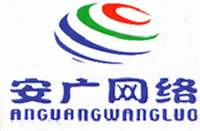 安广网络亳州分公司工程管理维护人员招聘启事现因业务需要，诚聘下列人员：一、安广网络亳州分公司（工作地点：谯城区） 1、工程管理及网络维护人员2名。二、 安广网络利辛分公司（工作地点：利辛县） 1、工程管理及网络维护人员1名。三、 安广网络涡阳分公司（工作地点：涡阳县） 1、工程管理及网络维护人员1名。    四、招聘条件1、工程类大专以上学历；通讯工程、广播电视、计算机网络工程等电子电气专业优先；有相关工作经验者优先考虑。2、身体健康，年龄30周岁以下；3、能够吃苦耐劳，具备团队合作意识和沟通能力；4、特别优异者可适当放宽上述条件之一。   五、用工方式及待遇以上招聘人员均为劳务派遣制用工。一经录用购买社保，工资面议。   六、报名方式 (现场报名或网络报名)    1、报名时间：2018年9月3日起（周一至周五行政上班时间）2、报名地点：（1）安广网络亳州分公司行政人事部（地址：亳州市南部新区养生大道与仙翁路交叉口传媒大厦3楼）（2）安广网络利辛分公司综合管理部（地址：利辛县建设路15号安广网络利辛分公司）（3）安广网络涡阳分公司综合管理部（地址：涡阳县东环路华星怡和园15栋A座旁商务楼）3、报名电话：0558-8558112   联系人：  亳州   刘  盼      联系电话：15956775211             利辛   汝卫星      联系电话：15955679866             涡阳   蒋金山      联系电话：139568278694、报名材料报名时，须携带本人简历一份至公司现场报名并填写报名表或发送简历至邮箱227039847@qq.com参与报名。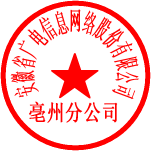 安广网络亳州分公司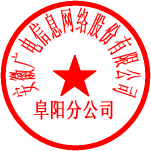 二〇一八年九月三日